Тема занятия «Возбудители кишечных инфекций»Значение темы: Семейство энтеробактерий включает более 20 родов, объединяющих более 100 видов бактерий, обитающих в почве, на растениях, входящих в состав микробных биоценозов кишечников животных и человека. Наибольшее значение для человека имеют рода Escherichia, Salmonella, Shigella, Yersinia, Proteus, Klebsiella и др.  Для фармацевтов необходимо знать морфологию, латинскую терминологию возбудителей кишечной инфекции, какие заболевания они вызывают, профилактику и лечение этих заболеваний.Основные резервуары сальмонелл - человек (возбудители брюшного тифа и паратифа А) и различные животные (остальные серотипы сальмонелл). Основные источники заражения - мясные и молочные продукты, яйца, птице- и рыбопродукты. Основные пути передачи - пищевой и водный, реже - контактный. Основной механизм распространения диареегенных кишечных палочек - фекально-оральный. Заражение может происходить через пищу, воду, при уходе за животными. Поскольку эшерихии обитают в кишечниках многих видов животных, конкретный источник заражения установить сложно. Контактный путь заражения может быть в закрытых заведениях. Энтеропатогенные и энтероинвазивные E.coli - наиболее частые причины внутрибольничных вспышек эшерихиозов. Для фармацевтов необходимо знать морфологию, латинскую терминологию возбудителей кишечной инфекции, какие заболевания они вызывают, профилактику и лечение этих заболеваний.На основе теоретических знаний и практических умений обучающийся должен знать: систематическое положение возбудителей кишечных инфекцийморфологические и биологические свойства кишечной палочки и сальмонеллособенности патогенеза при кишечных инфекцияхпрофилактические и терапевтические мероприятияуметь:работа с готовыми микропрепаратами возбудителей кишечных инфекций.Студент должен овладеть общими компетенциями:ОК 12. Вести здоровый образ жизни, заниматься физической культурой и спортом для укрепления здоровья, достижения жизненных и профессиональных целейСтудент должен овладеть профессиональными компетенциямиПК 1.6, 2.4. Соблюдать правила санитарно-гигиенического режима, охраны труда, техники безопасности и противопожарной безопасности.План изучения темы:Актуализация знанийОтветьте на вопросы: Охарактеризуйте морфологические и биологические признаки возбудителей кишечных инфекций.Охарактеризуйте особенности патогенеза при энтероколите и брюшном тифе. Назовите профилактические и терапевтические мероприятия при кишечных инфекциях.2. Содержание темыОбщая характеристика семейства энтеробактерийРод SalmonellaСальмонеллы - большая группа энтеробактерий, среди которых различные серотипы -  возбудители брюшного тифа, паратифов А, В и С и наиболее распространенных пищевых токсикоинфекций - сальмонеллезов. По признаку патогенности для человека сальмонеллы разделяют на патогенные для человека -  антропонозы (вызывают брюшной тиф и паратифы А и В) и патогенные для человека и животных - зоонозы (вызывают сальмонеллезы). Морфология. Прямые грамотрицательные палочки размером 2-4 x 0,5 мкм. Подвижны благодаря наличию перитрихиально расположенных жгутиков.Культуральные и биохимические свойства. Факультативные анаэробы, хорошо растут на простых питательных средах. Оптимум рН 7,2-7,4, температуры +37. Сальмонеллы ферментируют глюкозу и другие углеводы с образованием кислоты и газа (серотип Salmonella typhi газообразования не вызывает). Обычно не ферментируют лактозу (на средах с этим углеводом - бесцветные колонии), сахарозу. Оксидазоотрицательны, каталазоположительны. Факторы патогенности1.Факторы адгезии и колонизации2. Способность к внутриклеточному паразитированию, препятствовать фагоцитозу, размножаться в клетках лимфоидной ткани  выражены у возбудителей брюшного тифа, паратифов А и В, способствуя хроническому носительству.3. Эндотоксин (ЛПС).4. Термолабильные и термостабильные энтеротоксины.5. Цитотоксины.6. Существенное значение имеют плазмиды вирулентности и R-плазмиды.7. Vi-антиген ингибирует действие сывороточных и фагоцитарных бактериоцидных факторов.Основными факторами патогенности сальмонелл является их способность проникать в макрофаги и размножаться в лимфоидных образованиях собственно слизистого слоя тонкого кишечника, а также продукция эндотоксина.Патогенез поражений. Различия клинических форм заболеваний, вызываемых сальмонеллами, зависит от вирулентности и дозы возбудителя и состояния иммунной системы организма. Выделяют следующие основные формы сальмонеллезной инфекции:- гастроинтестинальную;- генерализованную (тифоподобный и септикопиемический варианты);- бактерионосительство (острое, хроническое, транзиторное).Проникшие через рот сальмонеллы попадают в эпителиальные клетки двенадцатиперстной и тонкой кишки посредством эндоцитоза. Они легко проникают в эпителиальные клетки, но не размножаются здесь, а проходят  и размножаются в лимфатическом аппарате тонкого кишечника. Сальмонеллы размножаются преимущественно в lamina propria (первичная локализация), что сопровождается местной воспалительной реакцией слизистой оболочки, притоком жидкости в очаг поражения и развитием диарейного синдрома (гастроэнтерит). Энтеротоксины повышают уровень циклического аденомонофосфата (цАМФ), происходит повышение уровня гистамина и других биологически активных веществ, проницаемости сосудов. Наблюдаются водно-электролитные нарушения, развиваются гипоксия и ацидоз, которые усугубляют патологический процесс с преобладанием сосудистых расстройств. Происходит разрушение части сальмонелл с выделением эндотоксина, сенсибилизация (ГЗТ) лимфатического аппарата тонкого кишечника.	Из слизистой оболочки сальмонеллы могут попадать в лимфо- и далее в кровоток, вызывая бактериемию. В отличие от других сальмонелл, возбудители брюшного тифа и паратифов, проникнув в кровоток, способны выживать и размножаться в фагоцитах. Они могут размножаться в мезентериальных лимфоузлах, печени и селезенке и вызывать генерализацию процесса. После гибели фагоцитов сальмонеллы вновь поступают в кровь. При этом Vi-антиген ингибирует бактерицидные факторы. 	При гибели сальмонелл освобождается эндотоксин, угнетающий деятельность центральной нервной системы и вызывающий длительную лихорадку.  Действие эндотоксина может вызвать миокардит, миокардиодистрофию, инфекционно-токсический шок. В результате бактериемии происходит генерализованное инфицирование желчного пузыря, почек, печени, костного мозга, твердых мозговых оболочек (вторичная локализация сальмонелл). Происходит вторичная инвазия эпителия кишечника, особенно пейеровых бляшек. В сенсибилизированной сальмонеллами стенке развивается аллергическое воспаление с образованием основного грозного осложнения - брюшнотифозных язв. Наблюдается длительное носительство сальмонелл в желчном пузыре с выделением возбудителя с испражнениями, пиелонефриты, кровотечения и перфорации кишечника при поражении пейеровых бляшек. Затем происходит формирование постинфекционного иммунитета, элиминация возбудителя и заживление язв или формирование бактерионосительства.	В основе патогенеза сальмонеллезов - действие самого возбудителя (его взаимодействия с организмом хозяина) и эндотоксина, накапливающегося в пищевых продуктах, инфицированных сальмонеллами. В классическом варианте сальмонеллезная токсикоинфекция - гастроэнтерит. Однако при прорыве лимфатического барьера кишечника могут развиваться генерализованные и внекишечные формы сальмонеллезов (менингит, плеврит, эндокардит, артрит, абсцессы печени и селезенки, пиелонефрит и др.). Увеличение генерализованных и внекишечных форм сальмонеллезов связано с увеличением количества иммунодефицитных состояний, что имеет особое значение при ВИЧ-инфекции. 	Отдельную проблему представляют госпитальные штаммы сальмонелл (чаще отдельные фаговары S.typhimurium), вызывающие вспышки внутрибольничных инфекций преимущественно среди новорожденных и ослабленных детей. Они передаются преимущественно контактно-бытовым путем от больных детей и бактерионосителей, обладают высокой инвазивной активностью, часто вызывая бактериемию и сепсис. Эпидемические штаммы характеризуются множественной лекарственной устойчивостью, высокой резистентностью, в том числе к действию высоких температур. Эпидемиологические особенности.  Характерно повсеместное распространение. Основные резервуары сальмонелл - человек (возбудители брюшного тифа и паратифа А) и различные животные (остальные серотипы сальмонелл). Основные источники заражения - мясные и молочные продукты, яйца, птице- и рыбопродукты. Основные пути передачи - пищевой и водный, реже - контактный. Лечение - антибиотики (левомицетин и др.). Часто выявляют резистентные к антибиотикам штаммы. Специфическая профилактика может применяться преимущественно в отношении брюшного тифа. Применяют химическую сорбированную брюшнотифозную моновакцину. Вакцинацию в настоящее время применяют преимущественно по эпидемическим показаниям.Род Escherichia	Эшерихии - наиболее распространенные аэробные бактерии кишечника, способные при определенных условиях вызывать обширную группу заболеваний человека, как кишечной (диарея), так и внекишечной (бактериемия, инфекции мочевыводящих путей и др.) локализации. Основной вид - E.coli (кишечная палочка) - самый распространенный возбудитель инфекционных заболеваний, вызываемых энтеробактериями. Этот возбудитель является показателем фекального загрязнения, особенно воды. Эшерихии входят в состав микрофлоры толстого кишечника млекопитающих, птиц, пресмыкающихся и рыб.Культуральные свойства. На жидких средах E.coli дает диффузное помутнение, на плотных средах образует S- и R-формы колоний. На основной для эшерихий среде Эндо лактозоферментирующие кишечные палочки образуют интенсивно красные колонии с металлическим блеском, не ферментирующие - бледно- розовые или бесцветные колонии с более темным центром, на среде Плоскирева - красные с желтоватым оттенком, на среде Левина - темно-синие с металлическим блеском.Основные факторы патогенности диареегенных E.coli:1. Факторы адгезии, колонизации и инвазии, связанные с пилями, фимбриальными структурами, белками наружной мембраны. Они  способствуют колонизации нижних отделов тонкой кишки.2. Экзотоксины: цитотонины (стимулируют гиперсекрецию клетками кишечника жидкости, нарушают водно-солевой обмен и способствуют развитию диареи) и энтероцитотоксины (действуют на клетки стенки кишечника и эндотелия капилляров).3. Эндотоксин.В зависимости от наличия различных факторов патогенности диареегенные кишечные палочки разделены на пять основных типов: энтеротоксигенные, энтероинвазивные, энтеропатогенные, энтерогеморрагические, энтероадгезивные.4. Для патогенных кишечных палочек характерна выработка бактериоцинов (колицинов).	Энтеротоксигенные E.coli имеют токсин, схожий по действию с холерным, вызывают холероподобную диарею (гастроэнтериты у детей младшего возраста, диарею путешественников и др.).Энтероинвазивные кишечные палочки способны проникать и размножаться в клетках эпителия кишечника. Вызывают профузную диарею с примесью крови и большим количеством лейкоцитов (показатель инвазивного процесса) в испражнениях. Клинически напоминает дизентерию. Штаммы имеют некоторое сходство с шигеллами (неподвижные, не ферментируют лактозу, обладают высокими энтероинвазивными свойствами).Энтеропатогенные E.coli - основные возбудители диареи у детей. В основе поражений - адгезия бактерий к эпителию кишечника с повреждением микроворсинок. Характерна водянистая диарея и выраженное обезвоживание.	Энтерогеморрагические кишечные палочки вызывают диарею с примесью крови (геморрагический колит), гемолитико-уремический синдром (гемолитическая анемия в сочетании с почечной недостаточностью). Эпидемиология. Основной механизм распространения диареегенных кишечных палочек - фекально-оральный. Заражение может происходить через пищу, воду, при уходе за животными. Поскольку эшерихии обитают в кишечниках многих видов животных, конкретный источник заражения установить сложно. Контактный путь заражения может быть в закрытых заведениях. Энтеропатогенные и энтероинвазивные E.coli - наиболее частые причины внутрибольничных вспышек эшерихиозов.3. Самостоятельная работаПользуясь текстом, заполните таблицу «Возбудители кишечных инфекций»характеристикаКишечная палочкаСальмонеллаДизентерийная палочкаорфология и рисунок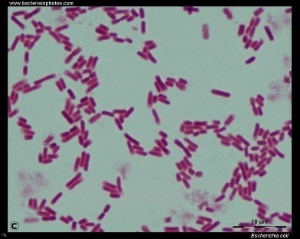 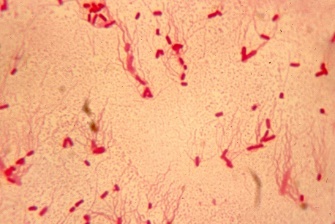 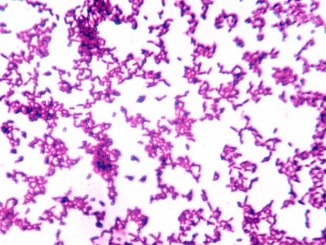 токсинообразованиезаболеванияисточник инфекциипути передачиИммунитет профилактикаЛечение 